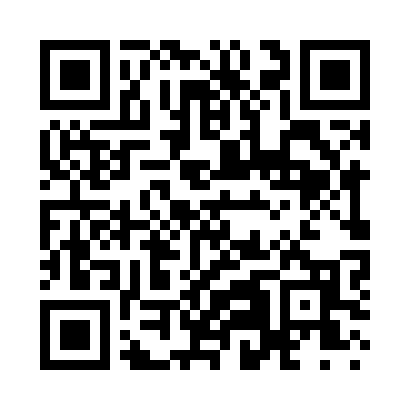 Prayer times for Barrows Store, Virginia, USAMon 1 Jul 2024 - Wed 31 Jul 2024High Latitude Method: Angle Based RulePrayer Calculation Method: Islamic Society of North AmericaAsar Calculation Method: ShafiPrayer times provided by https://www.salahtimes.comDateDayFajrSunriseDhuhrAsrMaghribIsha1Mon4:275:561:165:088:3510:052Tue4:285:571:165:088:3510:043Wed4:285:571:165:088:3510:044Thu4:295:581:165:088:3510:045Fri4:305:591:175:088:3510:036Sat4:305:591:175:088:3410:037Sun4:316:001:175:098:3410:028Mon4:326:001:175:098:3410:029Tue4:336:011:175:098:3410:0110Wed4:346:011:175:098:3310:0111Thu4:346:021:185:098:3310:0012Fri4:356:031:185:098:3210:0013Sat4:366:031:185:098:329:5914Sun4:376:041:185:098:319:5815Mon4:386:051:185:098:319:5716Tue4:396:051:185:098:309:5717Wed4:406:061:185:098:309:5618Thu4:416:071:185:098:299:5519Fri4:426:081:185:098:299:5420Sat4:436:081:185:098:289:5321Sun4:446:091:185:098:279:5222Mon4:456:101:185:098:279:5123Tue4:466:111:185:098:269:5024Wed4:476:111:185:088:259:4925Thu4:486:121:185:088:249:4826Fri4:496:131:185:088:249:4727Sat4:506:141:185:088:239:4628Sun4:516:151:185:088:229:4529Mon4:536:151:185:088:219:4430Tue4:546:161:185:078:209:4231Wed4:556:171:185:078:199:41